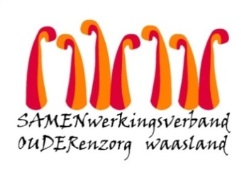 Nieuwsbrief WZC Grootenbosch – 30 april 2021Beste bewoner, familie, mantelzorger, Weer meer bezoek mogelijkNu er ook in de samenleving elke dag meer en meer oudere en kwetsbare personen voor een eerste keer gevaccineerd zijn, kan er weer meer bezoek toegelaten worden.Het overlegcomité heeft woensdag 28 april beslist om in een tweede fase vanaf zaterdag 8 mei meer bezoek in de woonzorgcentra mogelijk te maken.  Wat betekent dit voor onze voorziening?Bezoekregeling vanaf zaterdag 8 mei: De 2 nauwe contacten blijven en kunnen nog steeds wisselen om de 14 dagen WAT IS NIEUW !Mee naar huis nemen:  de bewoner kan bij de nauwe contacten binnenshuis op bezoek gaan en  heeft de bewoner enkel contact met het samenwonend gezin van dit nauw contact.Andere sociale  bezoekers:de bewoner mag eveneens  andere bezoekers  (+18 jaar) op de kamer ontvangen.  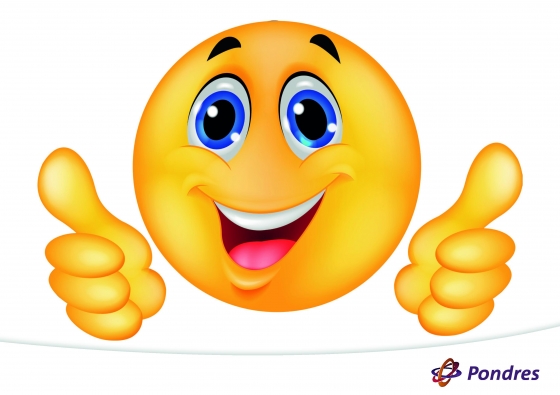 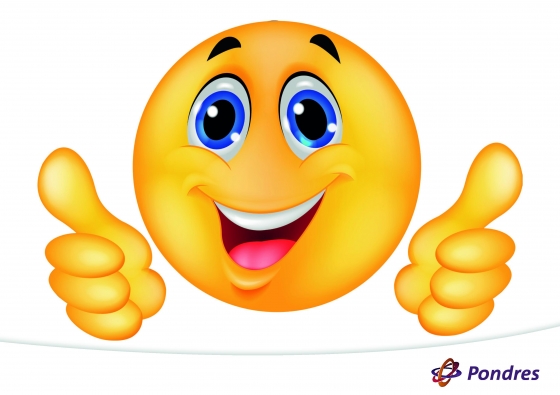 Cafetaria:
De cafetaria zal zaterdag 8 mei opnieuw  geopend worden.  Bewoners én hun bezoekers krijgen de mogelijkheid om vanaf dan een drankje te  nuttigen tussen 14:00 en 17:00 uur.   Er worden  tafels voorzien voor maximum 4 personen.   Buiten ontmoeten:
Bewoners  en bezoekers kunnen elkaar buiten ontmoeten met maximaal 10 mensen tegelijk, ook buiten het woonzorgcentrum.Kappers en andere niet-medisch contactberoepen
Sinds maandag 26 april hebben de kappers en andere niet-medische contactberoepen zoals de pedicure verbonden aan het woonzorgcentrum opnieuw hun activiteiten opgestart . Kamerisolatie
Enkel nieuwe bewoners die niet gevaccineerd zijn blijven in kamerisolatie.   Dit in afwachting van een negatief testresultaat.  
Online agenda  / telefonische afsprakenVoor kamer- en tuinbezoeken is het niet langer nodig om online of telefonisch een afspraak te maken.  In het kader van contact tracing volstaat het om u te registreren aan de inkomhal.Hygiënemaatregelen De vaccinatiecampagne voor de brede bevolking is nog niet volledig afgerond daarom blijven wij iedereen vragen om de gekende voorzorgsmaatregelen na te leven en ook het chirurgisch mondneusmasker aan te houden gedurende het ganse bezoek.   We sommen ze nog even op:Registratie aan de inkom in kader van contact tracing.Handen ontsmetten bij het binnenkomen.Mondmaskerplicht: bewoner en bezoeker dragen beiden een chirurgisch mondmasker tijdens het bezoek.
Enkel een chirurgisch masker is toegelaten.  Afstand bewaren van 1,5 meter.Bezoek: bij voorkeur raam en deur open (ventilatie)Niets eten of drinken op de kamer.Ontsmetten van oppervlakken die u aanraakte op de kamer.Met vriendelijke groet,Ann Maes
Dagelijks verantwoordelijke&Team Grootenbosch